заседания общественно-консультативного (экспертного)      совета     по      развитию предпринимательстваПредседательствующий – А.Н.КарлюкевичСекретарь – Г.П.ПархимовичПрисутствовали: Гигин В.Ф., П.Н.Лёгкий, Макаров Д.Г., Мелешко В.Н., Нечай А.П., Павлова Е.С., Рябоволов В.А., Саламаха А.П., Соколов И.Н., Черепок Е.М., Яременко С.П.Приглашенные: Бебешко Ю.В. – заместитель начальника управления правового обеспечения и контроля за соблюдением законодательства;Позняк Нина Михайловна – главный редактор коммунального информационно-рекламного унитарного предприятия «Лидское телерадиообъединение»;Булацкий Сергей Григорьевич – представитель общества с ограниченной ответственностью «ТриоМедиа»; Щеглов Вадим Евгеньевич – первый заместитель генерального директора ЗАО «Столичное телевидение»; Басс Андрей Давидович – руководитель представительства государственного учреждения «Телерадиовещательная организация Союзного государства».Бочков Дмитрий Александрович – первый заместитель председателя ЗАО «Второй национальный телеканал».Повестка дня:Обсуждение проекта постановления Совета Министров Республики Беларусь «О некоторых вопросах расчета объема телепередач, аудиовизуальных произведений, иных сообщений и (или) материалов белорусского (национального) производства в ежемесячном объеме вещания телевизионных средств массовой информации» (далее – проект постановления).СЛУШАЛИ:Карлюкевич А.Н. – проинформировал, что Министерством информации в целях реализации норм Закона Республики Беларусь от 17 июля 2018 года «О внесении изменений и дополнений в некоторые законы Республики Беларусь» подготовлен проект постановления Правительства Республики Беларусь, определяющего порядок расчета объема телепередач, аудиовизуальных произведений, иных сообщений и (или) материалов белорусского (национального) производства в ежемесячном объеме вещания телевизионных средств массовой информации, а также критерии их отнесения к телепередачам, аудиовизуальным произведениям, иным сообщениям и (или) материалам белорусского (национального) производства, который в соответствии с законодательством Республики Беларусь подлежит обязательному общественному обсуждению.Для подробного ознакомления с данным проектом предоставил слово заместителю начальника управления правового обеспечения и контроля за соблюдением законодательства о средствах массовой информации Бебешко Ю.В.	Бебешко Ю.В. – ознакомил присутствующих с текстом проекта и предложил высказать по нему свои предложения и замечания.ВЫСТУПИЛИ:Яременко С.П. – попросил разъяснить, можно ли отнести к телепередачам собственного производства телепередачи, в которых за основу взят импортный контент. Но редакция, задействуя свой коллектив, вносит в него изменения. Например, наиболее распространенный случай, когда региональные СМИ, используя зарубежные виде- аудиоролики, готовят на их основе поздравительные телепередачи, дополняя их своим материалом.Либо второй случай, когда за основу также взята зарубежная телепередача, но редакция осуществила ее перевод, либо осуществляет её комментирование.Можно ли относить созданные вышеперечисленными способами телепередачи к национальному продукту, учитывая, что данные телепередачи не сделаны персонально для Беларуси, но творческие коллективы редакции были задействованы в переработке иностранного контента?Бебешко Ю.В. – пояснил, что в соответствии с пунктом 4 проекта постановления переработанные и адаптированные телепередачи не могут быть отнесены к телепередачам собственного производства.Яременко С.П. – попросил уточнить, почему установлены такие условия. Почему, если постоянно в процессе подготовки и выпуска телепередачи редакция принимает непосредственное участие, такую передачу нельзя признать белорусской? Саламаха А.П. – отметил, что нельзя считать переданную, переделанную передачу своей. В любом случае это заимствованный продукт, не собственного производства.Булацкий С.Г. – отметил, что при таких условиях региональное телевидение не сможет выжить. У редакций не хватит ресурсов, чтобы снять национальный контент.Лёгкий П.Н. – для перехода на новые условия, а именно для обеспечения в ежемесячном объеме вещания  выпускаемых телепрограмм объема телепередач белорусского производства не менее 30%, редакциям телевизионных СМИ Законом предоставлен двухгодичный срок.Позняк Н.М. – проинформировала, что у региональных телеканалов очень разные возможности по сравнению с центральными телеканалами. Сегодня Лидское телевидение выдерживает 30%, но с учетом поздравительных телепередач. Если их исключить, то будет очень сложно набрать нужный процент телепередач белорусского производства.Щеглов В.Е. – с учетом опыта своей организации считает, что поздравительные телепередачи в общем объеме вещания Лидского телевидения могут составлять примерно 5%. Основу же составляют новостные и авторские телепередачи. В этой связи полагает, что если не учитывать поздравительные телепередачи в объем собственного производства, то это критически не скажется на деятельности редакции.Лёгкий П.Н. – проинформировал, что Законом уже обозначена задача по доведению объема телепередач белорусского производства в ежемесячном объеме вещания  выпускаемых телепрограмм не менее 30%. При этом речь идет о национальном телепродукте, который должен создаваться для того, чтобы поднять уровень и качество белорусского телевидения, белорусских кадров, занятых в телеиндустрии. Если же мы будет относить к белорусскому контенту все что угодно, в том числе и поздравительные телепередачи, то это не будет способствуют развитию высококачественного белорусского телеконтента.Яременко С.П. – отметил, что поздравительные телепередачи, это то, с чем работают творческие коллективы, то, чего требует население. Поэтому надо дать возможность относить их к телепередачам собственного производства.Лёгкий П.Н. – пояснил, что в таком случае нужно доказать, что это творческий продукт, который требует творческих усилий, является интеллектуальным продуктом. Потому что в одном случае, такая телепередача может сопровождаться просто бегущей строкой, а в другом – требует серьезной творческой подготовки.Бочков Д.А. – отметил, что для того, чтобы отнести поздравительные телепередачи к собственному производству, необходимо делать более сложный продукт, добавлять в такие передачи ведущих, вкраплять графические элементы, иметь, наконец, сценарий и т.д. Тогда данный продукт будет соответствовать прописанным в проекте критериям для отнесения его к продукции собственного производства.Булацкий С.Г. – отметил, что у региональных телеканалов ограниченные финансовые возможности, в силу чего они не смогут готовить телепередачи в таком формате.Бочков Д.А. – отметил, что считает нецелесообразным существование телеорганизаций, которые не поддерживают общий стандарт качества.Яременко С.П. – согласился, что национальный продукт действительно нужно подтягивать до определенного уровня качества. Однако, надо учитывать ограниченные финансовые возможности региональных телеканалов. Не претендуя на качество премиум-сегмента, они выдают ту информацию, которая нужна населению, востребована им. Поднятие качества сегмента может быть в ущерб зоне покрытия.Лёгкий П.Н. – проинформировал, что на практике сложилась двоякая ситуация. Одни телеканалы действительно находятся в сложном финансовом положении, а другие – просто не хотят искать выход из ситуации. Чтобы остаться в данном бизнесе необходимо решать проблемы, искать выходы даже из сложных ситуаций. Позняк Н.М. – отметила, что если в объем собственного производства не будут учитываться поздравительные телепередачи и реклама, то при таких обстоятельствах их телеканалу не выжить.Булацкий С.Г. – попросил разъяснить, почему реклама исключена из подсчета телепередач, относящихся к белорусским.Бочков Д.А. – пояснил, что реклама не имеет отношения к защите информационного пространства, информационной безопасности. Она направлена на зарабатывание денег, выживание телеканалов.Булацкий С.Г. – порекомендовал включить в расчет объема белорусского производства социальную рекламу и анонсы.Бебешко Ю.В. – поддержал предложение о включении социальной рекламы и анонсов в расчет объема собственного производства и предложил в этой части скорректировать проект постановления.Карлюкевич А.Н. – возвращаясь к теме поздравительных телепередач, отметил, что в проекте отдельно выделять поздравительные телепередачи министерство не будет, так как на все случаи жизни инструкцию не пропишешь. Такие телепередачи, при условии творческого подхода к их подготовке и выпуску, можно отнести к национальному продукту. Однако, для того, чтобы определить, относится та или иная поздравительная телепередача к белорусскому (национальному) производству, необходимо детально проанализировать ее на предмет наличия сценария, ведущего, вкрапленных графических элементов и т.д. Это очень сложно сделать. Поэтому данный вопрос требует дополнительного изучения, по результатам которого будет принято соответствующее решение. Бочков Д.А. – отметил, что нужно детализировать пункты 2 и 3 проекта постановления. Они должны быть очевидны и понятны для всех.Лёгкий П.Н. – предложил для более четкого понимания последний абзац пункта 2 и начало пункта 3 проекта постановления объединить в один абзац.Решили:1. Подготовить новую редакцию проекта постановления с учетом высказанных в ходе заседания совета предложений, в том числе дополнить его нормами, предоставляющими возможность включения социальной рекламы и анонсов в расчет телепередач белорусского (национального) производства.2. Разместить доработанную редакцию проекта постановления на официальном сайте Министерства информации для ознакомления заинтересованных и общественного обсуждения.Голосовали: ”за“ – 13 человек”против“ – нет”воздержались“ – нет.Председатель 				        	 		     А.Н. КарлюкевичСекретарь	                                         			      Г.П.ПархимовичМІНІСТЭРСТВА ІНФАРМАЦЫІ РЭСПУБЛІКІ БЕЛАРУСЬ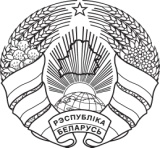 МИНИСТЕРСТВО ИНФОРМАЦИИРЕСПУБЛИКИ БЕЛАРУСЬПРАТАКОЛПРОТОКОЛ27.08.2018 № 20г. Мінскг. Минск